                                              Проект             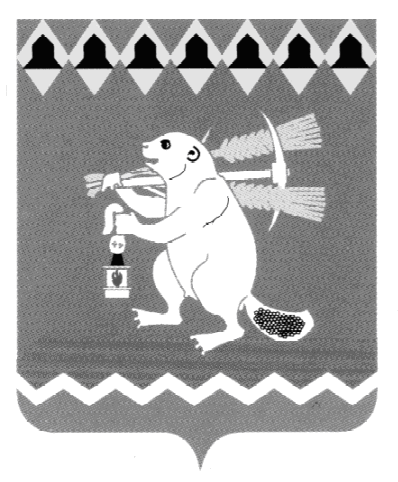 ДумаАртемовского городского округа________ заседаниеРЕШЕНИЕот «       »                  2017  года    		                      			№Об утверждении структуры и штатной численностиСчетной палаты Артемовского городского округа Рассмотрев обращение председателя Счетной палаты Артемовского городского округа Курьиной Е.А., в соответствии с Федеральными законами от 06.10.2003 № 131-ФЗ «Об общих принципах организации местного самоуправления   в Российской Федерации», от 07.02.2011 № 6-ФЗ «Об общих принципах организации и деятельности контрольно-счетных органов субъектов Российской Федерации и муниципальных образований», руководствуясь статьями 23, 32.1 Устава Артемовского городского округа, Дума Артемовского городского округа РЕШИЛА:1. Утвердить структуру Счетной палаты Артемовского городского округа (Приложение 1).2. Утвердить штатную численность Счетной палаты Артемовского городского округа (Приложение 2).3. Решение Думы Артемовского городского округа от 27.02.2014 № 426 «Об утверждении структуры и штатной численности Счетной палаты Артемовского городского округа» признать утратившим силу. 4. Настоящее решение вступает в силу с 01.01.2018.5. Настоящее решение опубликовать в газете «Артемовский рабочий», разместить на официальном сайте Думы Артемовского городского округа в информационной сети Интернет.6. Контроль за исполнением решения возложить на постоянную комиссию по вопросам местного самоуправления, нормотворчеству и регламенту (Угланов М.А.).Председатель Думы                                        Глава Артемовского городского округа		      Артемовского городского округа                                 К.М. Трофимов                                             А.В. СамочерновПриложение 1 к решению ДумыАртемовского городского округаот «___»  ______ 2017 года № __                               Структура Счетной палаты Артемовского городского округа Приложение 2 к решению ДумыАртемовского городского округаот «___»  ______ 2017 года № __Численность Счетной палаты Артемовского городского округа Наименование должностиКоличество штатных единицДолжности муниципальной службыПредседатель Счетной палаты1Инспектор Счетной палаты3Обеспечивающие специалисты (техническая должность)Бухгалтер1Итого:5